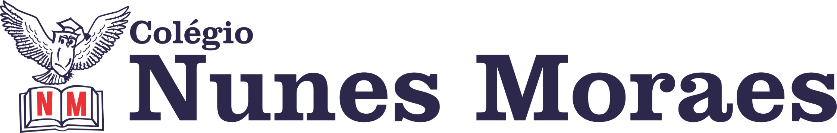 AGENDA DIÁRIA 2º ANO, 10 DE FEVEREIRO1ª AULA: MATEMÁTICAObjeto de Conhecimento: Resolução de problemas.Aprendizagens Essenciais: Registrar e organizar informações e dados em tabelas.Capítulo 2: Dezenas e mais dezenas. Atividade e explicação: páginas 54 e 55.Para casa: página 56.2ª AULA: CIÊNCIASObjeto de Conhecimento: Peixes/Anfíbios/Répteis. Aprendizagens Essenciais: Descrever características de animais (tamanho, forma, cor, local onde se desenvolvem, forma de locomoção, entre outras) que fazem parte de seu cotidiano e relacioná-las ao ambiente em que esses animais vivem. Capítulo 2: Vida de animais. Atividade e explicação: páginas 37 a 39. Para casa: páginas 40 e 41.3ª AULA: PROVA DO PARADIDÁTICO. 4ª AULA: EXTRA.Leitura no paradidático.Forte abraço!